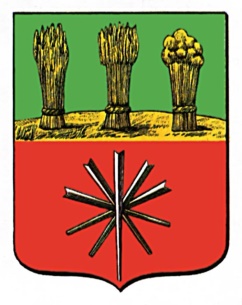 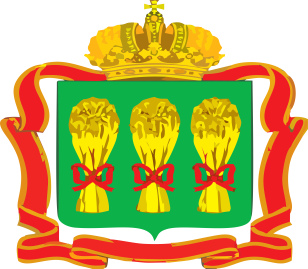 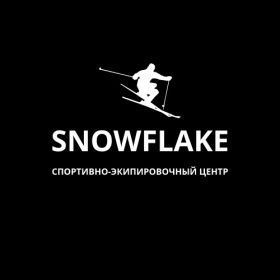 ПОЛОЖЕНИЕо проведении открытых региональных соревнованийLOMOV Running Fest23 июня 2024 года1. Общие положения, цели и задачи. 1.1. LOMOV Running Fest проводится в целях: - популяризации активного и здорового образа жизни, бега, легкой атлетики, трейловых забегов, популяризации бегового движения – как наиболее доступного массового вида спорта; выявление сильнейших спортсменов, повышение спортивного мастерства и спортивной квалификации участников; формирование культуры и ценностей здорового образа жизни; воспитание патриотического духа, знакомство участников и их семей с природой и историей г. Нижний Ломов. 2. Организатор Фестиваля. 2.1. Общее руководство и непосредственное проведение Фестиваля осуществляет Детско – юношеская спортивная школа Нижнеломовского района при поддержке Департамента спорта города Нижний Ломов. 2.2. Контактное лицо, ответственное за проведение – главный судья соревнований Торгашина Ирина Владимировна. 2.3. В соответствии с пунктом 3 части 4 статьи 26.2 329-ФЗ «О физической культуре и спорте в Российской Федерации» настоящим Положением запрещается оказывать противоправное влияние на результаты спортивных соревнований. 2.4. Ответственность за соблюдение правил проведения Фестиваля и соответствие квалификации участников настоящему положению возлагается на главного судью Фестиваля. 2.5. Ответственность за соблюдение медицинских требований и оказание медицинской помощи возлагается на главного врача Фестиваля.2.6 Официальные информационные ресурсы Фестиваля:Группа в ВК https://vk.com/lomovrunningТелеграмм – канал: https://t.me/https://t.me/ligi_nizhni_lomov583. Общие сведения о проведении Фестиваля.3.1. Сроки проведения Мероприятия: 23 июня 2024 года. 3.2. Место проведения: Пензенская область, г. Нижний ломов.3.3. Планируемое количество участников до 555 человек.4. Виды дистанций. 4.1. В рамках фестиваля проводятся забег – Lomov Trail, который проводится 23 июня 2024 года в г. Нижний Ломов и его окрестностях по лесным, полевым тропам, через водные преграды. Треки и дополнительная техническая информация будут выложены на информационных ресурсах Фестиваля.4.2. Виды дистанций: Lomov Kids (~ 1 км);Lomov Small Trail (~6 км);Lomov Medium Trail (~15 км) с 1 пунктом питания;Lomov Super Trail (~25км) с 2 пунктами питания;5. Программа Фестиваля.	5.1 Беговая программа мероприятия Lomov Trail:Начало работы секретариата – 8.00Прибытие участников Фестиваля. Выдача стартовых пакетов 9:00-11:00Старт Детского забега 11:10Начало награждение детского забега 11:50Предстартовый брифинг 11:25Открытие соревнований и старт всех дистанций 11:30Начало награждение взрослых забегов 12:50Лимит времени для всех дистанций 16:305.3 Программа развлекательной части Фестиваля:Начало работы полевой кухни 10:00Начало работы аниматоров для детей 10:00Начало конкурсов и развлекательной части 13: 00 – по мере финиша участников для необходимого количества участников.Начало музыкальной части фестиваля 20:00 – 23:006. Цена регистрации:Детский забег – 300 рублей.6.1 Регистрация до 1 июня 2024 г.Дистанция S – 700 рублейДистанция M  - 1500 рублейДистанция L –  2000 рублей.При регистрации на месте соревнований цена увеличивается на 500 рублей вне зависимости от дистанции.6.2 Регистрация после 1 июня 2024 г.Дистанция S – 1000 рублейДистанция M  - 1800 рублейДистанция L –  2500 рублей.При регистрации на месте соревнований цена увеличивается на 700 рублей вне зависимости от дистанции и возможна при наличии доступного количества мест.6.3 В стартовый взнос входит:Медаль финишера (для успешно закончивших дистанцию)Online результаты забегаСудейство соревнованийОрганизация дистанции гонкиОрганизация пунктов с водой и питанием на трассе через каждые 8 кмГорячее питание на финишеУчастие в развлекательной части Фестиваля6.4 Специальные предложения и скидки:Скидка 25% для спортсменов, имеющих спортивный разряд кандидат в мастера спорта и выше по любым видам спорта. Скидка 50% для участников СВО и ветеранов боевых действий. Участникам из многодетных семей, при предоставлении подтверждающихдокументов - скидка 25%;Участникам от 50 лет - скидка 20%;Дополнительные предложения и скидочные промокоды будут размещены на информационных ресурсах Фестиваля.6.5 Фестиваль является спортивным, развлекательным, культурным мероприятием, не направлен на извлечение участниками прибыли, не носит для участников и судейского состава коммерческого характера и не служит для извлечения ими материальных выгод.6.6 Регистрация осуществляется на платформе Orgeo:7.  Награждение.Все финишировавшие в пределах контрольного времени участники получат памятную медаль и сувенир на финише. Победители определяются по факту прихода на финиш и будут награждены грамотами, сертификатами  и ценными призами. Награждаются участники, занявшие с 1 по 3 место у мужчин и женщин в абсолютном первенстве на всех дистанциях.8. Условия участия 8.1. Для участия на Дистанции S допускаются участники, достигшие 14 лет, на Дистанции  M и Дистанции L допускаются только участники, достигшие 18 лет. Возраст участников определяется на 23 июня 2024 г. 8.2. Участие несовершеннолетних лиц в Трейле возможно по дополнительному согласованию с организаторами и при наличии согласия родителей несовершеннолетнего. 8.3. Участие на Детском забеге возможно для детей от 0 лет как в сопровождении взрослых, так и самостоятельно после наступления возраста 7 лет и способности ребенка обеспечить собственную безопасность при старте Детского забега.безопасность.8.4. Для получения стартового комплекта участники обязаны предъявить:Документ, удостоверяющий личность. Медицинскую справку, подтверждающую допуск к участию в беговых соревнованиях.Соревнованиях, соответствующую требованиям Приказа Министерства здравоохранения Российской Федерации от 23 октября 2020 года N1144 - Н. Медицинская справка остается у участника, и подлинник может быть возвращен только при условии одновременного представления копии медицинской справки участником. Медицинская справка должна содержать печать учреждения, подпись и печать врача, дату выдачи, а также информацию о допуске по результатам обследования к участию на определенной дистанции (не менее заявленной при регистрации). Медицинская справка может быть получена только после прохождения необходимого медицинского освидетельствования в специализированном медицинском учреждении, аккредитованную на оказание медицинских услуг.Расписку участника соревнований, которую можно распечатать в приложении или получить на месте у организаторов.8.5 Участники сами несут персональную ответственность за свою жизнь и здоровье, выполнение правил техники безопасности, соблюдение порядка и экологических норм.8.6 В период проведения Фестиваля Организатор обеспечивает присутствие квалифицированного медицинского персонала для оказания медицинской помощи.8.7 Организатор не несет ответственность за жизнь и здоровье участников забегов, а также сохранность их имущества. Участник осознает и подтверждает, что забег является спортивным соревнованием, сопряженным со значительными физическими нагрузками и риском для здоровья любого человека, в том числе при стечении различных объективных и субъективных обстоятельств.9. Порядок возврата денежных средств, перерегистрация9.1. В случае отказа от участия в Фестивале участник не менее, чем за 30 календарных дней, и оплативший стартовый взнос, имеет право обратиться к Организаторам с заявлением о возврате денежных средств. Участнику возвращается стоимость участия в Фестивале денежных средств, за исключением расходов, понесенных Организатором на подготовку проведения Фестиваля, в течение 5 календарных дней.9.2 Перерегистрация допускается при обращении участника соревнований к Организаторам. В случае перерегистрации участника на дистанцию с меньшим заявленным стартовым взносом, разница не компенсирует. Для перерегистрации на дистанцию с большим стартовым взносом необходимо осуществить разницу в стартовых взносах по согласованию с организаторами по цене, актуальной на дату перерегистрации.9.3 В случае отмены стартов по объективным независящим от организаторов причинам: погодные условия, террористические угрозы, решение правительства субъекта региона оплаченный ранее стартовый взнос не возвращается.10. Изменение положенияНастоящее Положение может быть изменено в одностороннем порядке без предварительного уведомления участников и без выплаты какой-либо компенсации, в связи с этим.10. Проезд и размещение участников10.1 Личным автотранспортом – координаты центра Фестиваля: 53.477166, 43.676969 – Пензенская область, Нижнеломовский район.10.2 Общественным транспортом до г. Пенза, центральный автовокзал, откуда по предварительной заявке организаторами за дополнительную плату будет организован транзитный автобус до центра Фестиваля.10.3 Общественным транспортом до г. Нижний Ломов, центральный автовокзал, откуда по предварительной заявке организаторами за дополнительную плату будет организован транзитный автобус до центра Фестиваля.10.4 Размещение участников в полевых условиях. Возможен заезд в центр соревнований в субботу, 22 июня 2024 года. Около центра Фестиваля есть возможность установки палаток. Разведение костров категорически запрещено. Для приготовления пищи следует использовать газовые горелки. Ловля рыбы в пруду категорически запрещена. 11. Партнеры Фестиваля.11.1 Министерство спорта Пензенской области;11.2 Администрация города Нижний Ломов;11.3 Детско-юношеская спортивная школа Нижнеломовского района;11.5 Snowflake Спортивно-экипировочный центр.До встречи на старте!